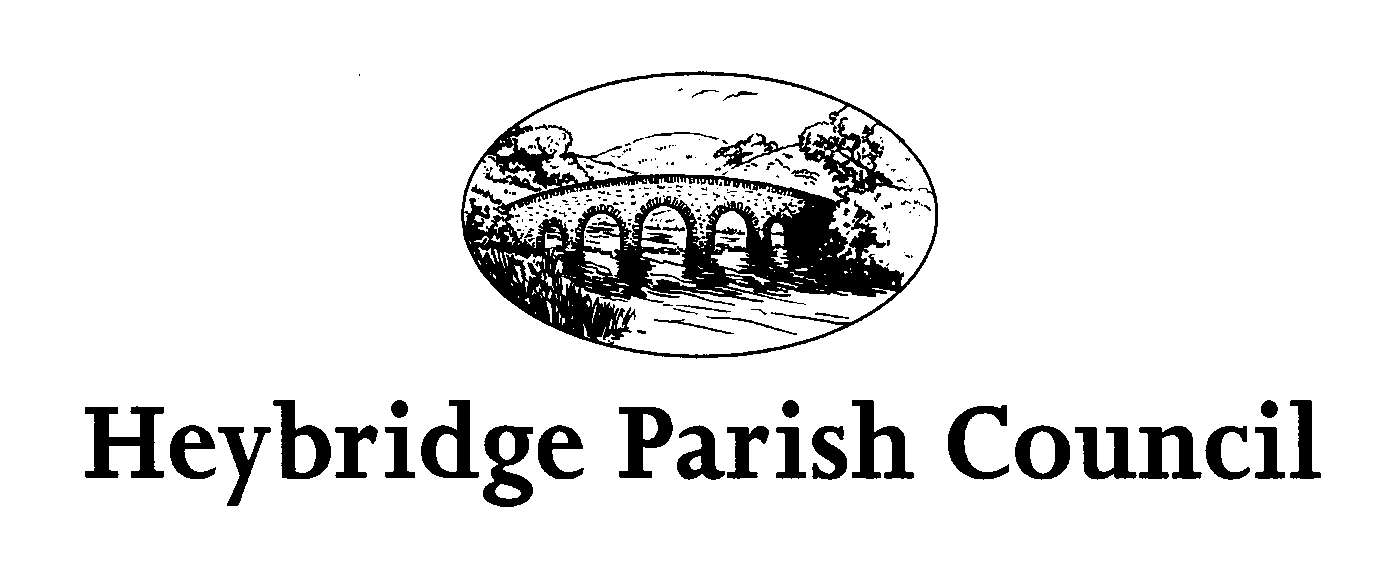 The Public and Press are invited, and all Councillors are hereby summoned, to attend the forthcoming meeting of the Environment and Facilities Committee of Heybridge Parish Council. The meeting will be held on Monday 28th February 2022 at 7.30pm in the Claydon Room, Plantation Hall, Colchester Road, Heybridge where the under-mentioned business is proposed to be transacted. Recording of meetingsPlease note the Council may be recording any part of this Meeting held in open session. Members of the Public attending the Meeting with a view to speaking are deemed to be giving permission to be included in the recording. Amanda HiltonClerk to Heybridge Parish Council   				22nd February 2022Agenda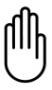 	Apologies	To receive apologies.	Chairman’s Welcome	Minutes 	To receive and confirm the minutes of the last meeting held on Wednesday 	24th January 2022 (Appendix 1) 	Interests	To declare the existence and nature of any ‘personal and prejudicial’ interest                 	relating to items on the agenda in accordance with the Code of Conduct for                                                           	Members. To note any dispensations granted.	Public Participation	Public participation with respect to items on the agenda.	Plantation HallTo consider any issues and actions to be taken. To receive an update regarding the extension.To note Tea and Toast session has been arranged for 3rd March 2022.  7. 	Amenity Areas      	a) To consider any issues and actions to be taken.	8.  	Honey Bee Orchard.	a)  To consider any issues and actions to be taken.9.	Groundsmen Contracts       	a) To consider any works/repairs/improvements identified by the	    	Groundsmen. To note tender process has begun.10.	Improvements within the Parish To consider any issues and actions to be taken.To receive an update regarding Mcdonalds Play equipment..Landmark - to receive a report from Cllr Morris.11.	Allotment Provision.	a) To note register of interest has been acknowledged by Countryside.12.	288 Bus Extension	a) To receive an update from the Clerk. 13.	Quarterly Newsletter	a) To receive an update. 14.	Heybridge Helping Hand.	a) Luncheon Club- to receive a report from the Chair –15.  	Future meetings        	a) The next meeting of the Planning Committee of the Parish Council will be 	held on Monday 7th March 2022 at 7.30pmb) The next meeting of the Events Committee of the Parish Council will be held on 14th March 2022 at 7.30pm.        	c) The next meeting of the Parish Council will be held on Monday 21st March 	2022 at 7.30pmd)  The next meeting of the Environment and Facilities Committee of the Parish Meeting will be held on Monday 28th March at 7.30pm. 